Кандидат в президентыМБОУ СОШ №28 имени С.А. Тунникова                                    поселка Мостовского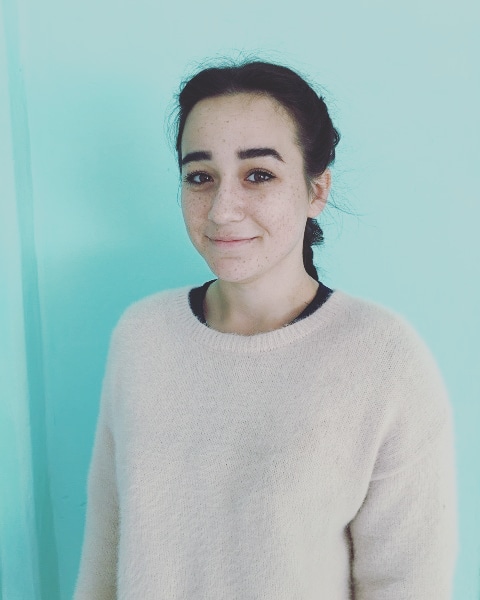 Я, Болтаева Дильбар Сухробовна, ученица 10 класса МБОУСОШ №28 имени С.А. Тунникова поселка Мостовского. Родилась 19 февраля 2004 года в поселке Мостовском.Важное место в моей жизни занимает моя семья, которая может поддержать меня и дать мне совет.Я веду активный образ жизни. С детства я занимаюсь гитарой и волейболом. Люблю активно принимать участие во всех мероприятиях, получая от активной жизни – удовольствие.Хочу, чтобы всех учащихся объединяла общая идея, сотрудничество, взаимовыручка, взаимоуважение , потому что в таких условиях каждая личность может чувствовать себя свободной и уверенной в успехе. Моя программа поможет в этом:Создание детской школьной газеты.Сохранение традиций школы в проведении ряда мероприятий: день рождение школы; день самоуправления; 8 марта; 23 февраля; день знаний.Хотелось бы, чтобы в нашей школе началось шефство над младшими классами. На переменах можно организовывать различные мини игры, мастер классы, например: создание различных фигур оригами.Изучение и закрепление правил дорожного движения с учащимися в игровых форматах.Я считаю себя целеустремленной девушкой, которая может, хочет и желает заниматься внутришкольными вопросами. Наконец, у меня есть энергичная команда единомышленников, с которой мы будем пробовать добиться выполнения этой программы. Сплотившись вместе, мы можем сделать нашу школьную жизнь ярче, насыщеннее, чтобы уйдя во взрослую жизнь, мы с легкой тоской смогли вспомнить наш второй дом, нашу школу. 